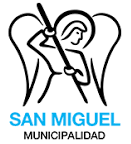 DIRECCION GENERAL DE DEFENSA DEL CONSUMIDOR                    FORMULARIO DE DENUNCIA En el marco de la Ley Nacional 24240 y Ley Provincial 13133, vengo efectuar la presente denuncia ante la Dirección General de Defensa del Consumidor para su intervención.                                                                                                                Fecha   --- /---/---DATOS DEL DENUNCIANTE (TITULAR DE LA COMPRA O SERVICIO)Nombre y apellidoDNIDomicilio:  calle                                                           n°                   piso               dpto                                            Localidad                                                                                                    Código PostalTeléfono fijoTeléfono móvil*Email*DATOS DE QUIEN REALIZA LA DENUNCIA (AUTORIZADO POR EL TITULAR DE LA COMPRA O SERVICIO)Nombre y apellidoDNIDomicilio:  calle                                                           n°                   piso               dpto                                            Localidad                                                                                                    Código PostalTeléfono fijoTeléfono móvilEmailDATOS DE LA EMPRESA, COMERCIO O PRESTADOR  (1)Razón SocialDomicilio:  calle                                                           n°                   piso               dpto                                            Localidad                                                                                                    Código PostalCUIT- CUILTeléfonoEmailDATOS DE LA EMPRESA, COMERCIO O PRESTADOR (2)Razón SocialDomicilio:  calle                                                           n°                   piso               dpto                                            Localidad                                                                                                    Código PostalCUIT- CUILTeléfonoEmailDATOS DE LA EMPRESA, COMERCIO O PRESTADOR (3)Razón SocialDomicilio:  calle                                                           n°                   piso               dpto                                            Localidad                                                                                                    Código PostalCUIT- CUILTeléfonoEmailNOTA EXPLICATIVA SINTETICA DEL RECLAMO (relato de lo sucedido, fecha de contratación, producto o servicio contratado, comercio o empresa, datos del producto, marca, modelo, datos de la garantía)PRETENSION DEL RECLAMO:INDICAR MODALIDAD DE CONTRATACION   PRESENCIAL, EN COMERCIO O EMPRESA A DISTANCIA (INTERNET, VIA TELEFONICA, CORREO POSTAL)DOMICILIARIA (EN EL DOMICILIO DEL CONSUMIDOR)Por Protocolo Covid las audiencias podrán ser presenciales o virtuales, según lo solicite cada parte. Las audiencias virtuales deberán solicitarse con suficiente antelación al correo electrónico defensadelconsumidor@msm.gov.ar. Las audiencias presenciales se celebrarán con el protocolo Covid correspondiente.Art.48 Ley 24.240. DENUNCIA MALICIOSA “Quienes presentaren denuncias maliciosas o sin justa causa ante la Autoridad de Aplicación, serán sancionados según lo previsto en los inc. a) y b) del art. anterior, sin perjuicio de las que pudieren corresponder por aplicación de las normas civiles y penales.” Se notifica al reclamante que la incomparecencia injustificada a las audiencias conciliatorias designadas y la falta de respuesta a los requerimientos debidamente notificados, podrán ser considerados causal de desistimiento dando lugar al archivo de las actuaciones.Quien suscribe manifiesta y declara no haber iniciado por idénticos motivos, otra denuncia ante Organismos Nacionales, Provinciales o Municipales que tutelen los Derechos de Consumidores o Usuarios.                                                                                                                        FIRMA                                                                                                                     ACLARACION DOCUMENTACION A ACOMPAÑAR: Foto de DNI del titular de la compra o servicio (ambos lados)Factura o ticket de compra, factura de servicio, recibo, constancia de la contratación, resumen de tarjeta de crédito, movimientos de cuenta, etc., (según corresponda)Certificado de garantía del producto, constancias de ingreso a servicio técnico.Constancias de reclamos previos, n° de gestión, mails.EN CASO DE ACTUAR COMO AUTORIZADO DEBERÁ ACOMPAÑAR NOTA DE AUTORIZACION FIRMADA POR EL TITULAR DE LA COMPRA O SERVICIO Y ADJUNTAR FOTO DE DNI (ambos lados)TENER PRESENTE QUE DEBERA HABER REALIZADO PREVIAMENTE EL RECLAMO EN EL COMERCIO O EMPRESA Y ACOMPAÑAR NUMERO DE GESTION O CONSTANCIA DEL MISMO. EL PRESENTE FORMULARIO FIRMADO Y LA DOCUMENTACION (escaneada o en foto nítida) TODO JUNTO Y EN UN SOLO MAIL, DEBERAN SER ENVIADOS AL SIGUIENTE CORREO  ELECTRONICO: defensadelconsumidor@msm.gov.ar  SE INFORMA QUE EN ATENCION A LA SITUACION DE EMERGENCIA SANITARIA DEBIDO A LA PANDEMIA, EN UNA PRIMERA INSTANCIA LOS RECLAMOS SE GESTIONARAN DE FORMA ON LINE  CON LAS EMPRESAS DE SER PROCEDENTE ESTO; FRACASADA ESA INSTANCIA SE  PASARA  A LA ETAPA DE AUDIENCIAS, CONFORME SE VAYAN NORMALIZANDO LAS ACTIVIDADES.DIRECCION GENERAL DE DEFENSA DEL CONSUMIDOR DE SAN MIGUELAv. Balbín 1044 1°piso.Galeria El Paseo. San MiguelHorario de Atención:De lunes a viernes de 8:00 a 14:00 hs.Tel.4451 5817WhatsApp  de consultas 1122357019 Correo electrónico defensadelconsumidor@msm.gov.ar  